o PERSONA FISICAIl/la sottoscritto/a ________________________________________________________________________________residente in ____________________prov_____via______________________n.______CAP _____________________Codice Fiscale ________________________________________telefono_____________________________________fax _____________________ Cellulare ____________________ e-mail______________________________________PEC____________________________________________________________________________________________Tipo documento di identità _______________________________________________ n. _______________________rilasciato da _______________________________________________ il ____________ con scadenza ____________in proprio / in rappresentanza di _____________________________________________________________________residente in ____________________prov_____via______________________n.______CAP _____________________Codice Fiscale ________________________________________ in quanto ___________________________________o IMPRESA INDIVIDUALE, ENTE o PERSONA GIURIDICAL’Ente / Impresa______________________________________________________________________con sede in __________________ prov ______ via _____________________________________________________CAP _________ Codice Fiscale/P. IVA ____________________________telefono _____________________________fax ____________ e-mail___________________________________________________________________________in persona di ______________________________________________ in qualità di ___________________________residente in ______________________ prov _____ via _________________________n. _______________________CAP __________________ Codice Fiscale _____________________________________________________________telefono ______________________ cellulare ________________________ fax _______________________________e mail __________________________________________________________________________________________PEC ____________________________________________________________________________________________o CONDOMINIOIl Condominio ________________________________________________________________________con sede in __________________ prov ______ via _____________________________________________________CAP _________ Codice Fiscale/P. IVA ____________________________telefono _____________________________fax ____________ e-mail___________________________________________________________________________in persona dell’Amministratore ______________________________________________________________________residente in ______________________ prov _____ via _________________________n. _______________________CAP __________________ Codice Fiscale _____________________________________________________________telefono ______________________ cellulare ________________________ fax _______________________________e mail __________________________________________________________________________________________PEC ____________________________________________________________________________________________Assistita nella procedura con specifica procura dall’Avvocato:Cognome e Nome ________________________________________________________________________________Foro di appartenenza_________________ Tessera di riconoscimento (rilasciato dell'Ordine Avvocati) N. ___________Con studio in ____________________________________________________________________________________CAP _______ telefono _________________ cellulare __________________ fax ______________________________e-mail _________________________________________________________________________________________PEC ___________________________________________________________________________________________PRESSO LO STUDIO DEL QUALE ELEGGO DOMICILIO SPECIALE (EX ART. 47 C.C.)** L’assistenza di un avvocato è necessaria per le mediazioni obbligatorie ex art. 5,comma 1 bis e 2 del D.lgs 28/2010; negli altri casi (mediazione volontaria) è facoltativa (Circolare Ministero Giustizia del 27.11.2013 ). Per tutte le tipologie di mediazioni l’art. 12 comma 2 D.lgs 28/2010 prevede che se tutte le parti sono assistite da avvocati, l’accordo sottoscritto dalle parti e dagli avvocati costituisce titolo esecutivo per l’espropriazione forzata, l’esecuzione per consegna e rilascio, l’esecuzione di obblighi di fare e non fare, nonchè per l’iscrizione di ipoteca giudiziale.ADERISCE ALL’INCONTRO EX ART.8 D.Lgs 28/10 promosso da:o PERSONA FISICA Sig./ Sig. ra _____________________________________________________________________________________residente in _________________________ prov _____via ________________________________n. ______________CAP________ Codice Fiscale _____________________________________telefono____________________________PEC ____________________________________________________________________________________________o IMPRESA INDIVIDUALE, ENTE o PERSONA GIURIDICAEnte/Impresa ____________________________________________________________________________________con sede in ____________________ prov _____ via _______________________________ n. ___________________CAP _________ Codice Fiscale/P. IVA ______________________________ telefono ___________________________fax ______________ e-mail ________________________________________________________________________in persona del legale rappresentante__________________________________________________________________residente in ___________________ prov ______ via ______________________________ n. ___________________CAP ___________Codice Fiscale _____________________________________________________________________e-mail __________________________________________________________________________________________PEC ____________________________________________________________________________________________Assistita nella procedura con specifica procura dall’Avvocato:Cognome e Nome ________________________________________________________________________________Foro di appartenenza _______________ Tessera di riconoscimento (rilasciato dell'Ordine Avvocati) N. _____________Con studio in ____________________________________________________________________________________CAP _______ telefono _________________ cellulare __________________ fax ______________________________e-mail __________________________________________________________________________________________PEC ___________________________________________________________________________________________EVENTUALE ALTRA PARTE INTERESSATA ALLA PROCEDURA (specificare se istante o invitata)o PERSONA FISICA Sig./ Sig. ra _____________________________________________________________________________________residente in _________________________ prov _____via ________________________________n. ______________CAP________ Codice Fiscale _____________________________________telefono____________________________PEC ____________________________________________________________________________________________o IMPRESA INDIVIDUALE, ENTE o PERSONA GIURIDICAEnte/Impresa ____________________________________________________________________________________con sede in ____________________ prov _____ via _______________________________ n. ___________________CAP _________ Codice Fiscale/P. IVA ______________________________ telefono ___________________________fax ______________ e-mail ________________________________________________________________________in persona del legale rappresentante__________________________________________________________________residente in ___________________ prov ______ via ______________________________ n. ___________________CAP ___________Codice Fiscale _____________________________________________________________________e-mail __________________________________________________________________________________________PEC ____________________________________________________________________________________________BREVE DESCRIZIONE DELLA CONTROVERSIA E REPLICA________________________________________________________________________________________________________________________________________________________________________________________________________________________________________________________________________________________________________________________________________________________________________________________________________________________________________________________________________________________________________________________________________________________________________________________________________________________________________________________________________________________________________________________________________________________________________________________________________________________________________________________________________________________________________________________________________________________________________________________________________________________________________________________________________________________________________________________________________________________________________________________________________________________________________________________________________________________________________________________________________________________________________________________________________________________________________________________________________________________________________________________________________________________________________________________________________________________________________________________________________________________________________________________________________________________________________________________________________________________________________________________________________________________________________________________________________________________________________________________________________________________________________________Si acconsente:     si 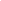      no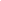 SI ALLEGA LA SEGUENTE DOCUMENTAZIONE: Carta di identità fronte/retro valida e codice fiscale (obbligatori)per le persone giuridiche visura Registro Imprese (obbligatoria)Legale Difensore: Carta di identità fronte/retro valida e tesserino di iscrizione all’Albo (obbligatori)Procura speciale a legale - Modello Organismo Conciliazione Pistoia(obbligatoria)CONTABILE PAGAMENTO SPESE DI ADESIONE E INDENNITA’ DI PRIMO INCONTRO AI SENSI DEL D.M. 150/2023 (si veda tariffario) ...............…………..…………..Si dichiara di essere a conoscenza che l’Organismo non si assume la responsabilità della tempestiva comunicazione della domanda di mediazione ai fini dell'interruzione della prescrizione e della decadenza e che, nei casi di urgenza, l'interessato può provvedere autonomamente alla notifica della domanda di mediazione previo suo rituale deposito in segreteria.Si dichiara di essere a conoscenza che agli incontri di mediazione potranno essere presenti uno o più tirocinanti.SI CORRISPONDONO I SEGUENTI IMPORTI PER SPESE DI ADESIONE:IN CASO DI MEDIAZIONE OBBLIGATORIA O DEMANDATA DAL GIUDICE€ 97,60  IVA inclusa spese di avvio del procedimento il cui valore non supera € 1000€ 190,32  IVA inclusa spese di avvio del procedimento il cui valore sia tra € 1.000,01 ed € 50.0000€ 273,28 IVA inclusa spese di avvio del procedimento il cui valore sia superiore a € 50.000,01 ed indeterminato IN CASO DI MEDIAZIONE VOLONTARIA€ 122 IVA inclusa spese di avvio del procedimento il cui valore non supera € 1.000€ 237.90 IVA inclusa spese di avvio del procedimento il cui valore sia tra € 1.000,01 ed € 50.0000€ 341.60 IVA inclusa spese di avvio del procedimento il cui valore sia superiore a € 50.000,01 ed indeterminato A cui andranno aggiunteEVENTUALI SPESE POSTALI RACCOMANDATA R/R di convocazione/invito ulteriori parti la cui partecipazione alla mediazione è richiesta dalla parte aderente.* Se il VALORE indicato è INDETERMINABILE, sarà considerato nello scaglione da € 50.000,01 ad € 150.000,00, salva la facoltà dell’Organismo di rideterminare il valore di riferimento, per il calcolo delle indennità dovute, qualora l’indicazione di valore delle parti non corrisponda al reale valore della mediazione introdotta. Il pagamento potrà avvenire a mezzo bonifico bancario sul conto corrente intestato: Fondazione Forense e Scuola Forense di Pistoia e Organismo di conciliazione al seguente IT19F0892213807000000839667Si prega di aggiungere nella causale “spese adesione e numero/anno mediazione + nome della parte”Per le indennità e l'accordo si rimanda al file "Tariffario" riportato nella sezione "TARIFFARIO E REGOLAMENTO" sul sito www.avvocatipistoia.it.DATI PER LA FATTURAZIONECognome e Nome_____________________________________________________________Denominazione della società____________________________________________________Indirizzo/Sede ____________________________________________________________________________Città ____________CAP ___________________mail/Fax______________________________C.F./P.I. ___________________________________SE SOGGETTO IVA AI FINI DELLA FATTURAZIONE ELETTRONICA E’ NECESSARIO INDICARE IN ALTERNATIVA: PEC______________________________CODICE DESTINATARIO O UNIVOCO (sdi)____________________________________IN MANCANZA DEI SUDDETTI DATI LA FATTURA SARA’ EMESSA CON IL CODICE DESTINATARIO “0000000” E RESA DISPONIBILE NELL’AREA RISERVATA DELL’AGENZIA DELLE ENTRATE.Luogo e data___________________________Firma DEL PROPONENTE (per esteso)__________________________________INFORMATIVA AI SENSI DELL’ART 13 DEL REGOLAMENTO UE 679/2016 (GDPR) E CONSENSOpresa visione dell'informativa resa ai sensi dell'art. 13 Regolamento UE 679/2016 e pubblicata sul sito istituzionale www.avvocatipistoia.it nella relativa sezione dell'Organismo di Conciliazione Forense e disponibile anche presso la segreteria dell'Organismo di conciliazione e nei locali della mediazione, acconsente al trattamento dei dati richiesti nel presente modulo al fine di dare corso alla istanza di mediazione.Luogo e data___________________________Firma__________________________________ANTIRICICLAGGIOche le utilità economiche comunque coinvolte (rinvenienti o attese) nell’affare oggetto della lite che con il procedimento di conciliazione si tenta di evitare non hanno scopo di riciclaggio di proventi di attività criminosa.Luogo e data___________________________Firma__________________________________Nota Bene:Documenti: La Segreteria dell'Organismo di Mediazione è autorizzata dalla parte istante a trasmettere copia della breve descrizione della controversia alla/e parte/i chiamata/e in mediazione. La documentazione che la parte intende riservare alla consultazione del solo Mediatore dovrà essere depositata esclusivamente in occasione dell'incontro di mediazione.Accettazione Regolamento e Tariffario:Parte istante dichiara di aver preso visione del Regolamento e del Tariffario del presente Organismo di Conciliazione e di accettarne integralmente i contenuti riconoscendo il relativo debito nei confronti dell’O.D.C. All'uopo si impegna a corrispondere le spese di avvio alla Segreteria.In caso di invio a mezzo e-mail o pec della domanda di mediazione è necessario allegare la contabile dell'avvenuto pagamento delle spese di avvio predette avendo cura di indicare nella causale del bonifico: “Spese adesione numero/anno mediazione e nome della parte”.Svolgimento incontro:Prende atto che il primo incontro avrà luogo anche qualora le parti chiamate non dovessero aderire o comparire e che, in caso di mancata partecipazione o adesione delle stesse, il verbale potrà essere sottoscritto dal Mediatore alla data già fissata.Ove all’incontro successivo al primo tutte le parti ed i loro eventuali legali non si dovessero presentare, senza preavviso alcuno alla Segreteria dell’Organismo ed al Mediatore designato, verrà addebitata alla parte istante ed alle parti invitate che abbiano aderito la normale indennità come da tariffario, detratto l’importo versato a titolo di indennità di primo incontro. Autorizza lo svolgimento dell’incontro di mediazione anche al di fuori della sede dell’ODC.( ad es. studio notarile)* Gestione incontri in modalità telematica/Videoconferenza:L'Organismo è in grado di offrire il servizio di gestione degli incontri di mediazione in modalità telematica ovvero videoconferenza mediante l’utilizzo di apposita piattaforma. Le parti quindi potranno partecipare virtualmente senza la necessità di essere fisicamente presenti presso i nostri Uffici a condizione che siano in possesso unitamente ai difensori di firma digitale (firma elettronica qualificata) per la sottoscrizione del verbale. Luogo e data___________________________Firma DEL PROPONENTE (per esteso)__________________________________ADESIONE ALLA MEDIAZIONEPROCEDURA N.ADESIONE AL PRIMO INCONTRO EX ART.8 D.Lgs 28/10 FISSATO IN DATAMEDIATORE DESIGNATO AVV.OGGETTO CONTROVERSIAVALORE DELLA CONTROVERSIA: €In caso di richiesta della parte istante di  GESTIONE DELL'INCONTRO DI MEDIAZIONE IN MODALITA' TELEMATICA/VIDEOCONFERENZA 